г. Мазыр								 г. МозырьОб утверждении Сметы доходов и расходов В соответствии  с постановлением Президиума Совета Федерации профсоюзов Беларуси № 438 от 30.11.2015 года «О стандарте профсоюзного бюджета», Президиума Гомельского областного комитета Белорусского профессионального союза работников образования и науки от 10.12.2015 г.9/333 президиум ППО студентов  ПОСТАНОВЛЯЕТ:1. Утвердить Смету доходов и расходов профсоюзных средств (приложение 1).2. Председателю ППО студентов::2.1.  обеспечить приведение смет доходов и расходов с 2016 года в соответствии  со стандартом номенклатуры и нормативов использования членских профсоюзных взносов.;2.2. письменно информировать Гомельскую областную организацию Белорусского профсоюза работников образования и науки о проделанной работе в срок до 15 января 2016 года.3. Ответственность за выполнением Постановления, реализацию единых подходов по формированию статей профсоюзного бюджета, обеспечение целевого и рационального распоряжения профсоюзными средствами возложить на председателя ППО студентов Струкова В.В.	4.  Контроль за выполнением настоящего постановления возложить на главного бухгалтера Артёмчик В.Д. Председатель Профкома студентов                                                           В.В.СтруковАртёмчик      г. Мазыр								 г. МозырьОб утверждении и введении стандарта профсоюзного бюджета  В соответствии  с постановлением Президиума Совета Федерации профсоюзов Беларуси № 438 от 30.11.2015 года «О стандарте профсоюзного бюджета», Президиума ЦК Белорусского профсоюза работников образования и науки № 1/12 от 20.01.2016г «О внедрении стандарта профсоюзного бюджета и создания рабочей группы», Президиума Гомельского областного комитета Белорусского профессионального союза работников образования и науки от 25.01.2016 г. №1/24 президиум ППО студентов  ПОСТАНОВЛЯЕТ:1. Утвердить и ввести в действие с 1 января 2016года прилагаемый стандарт номенклатуры и нормативов использования членских профсоюзных взносов, профсоюзными организациями юридических лиц, их обособленных подразделений.2. Обеспечить приведение смет доходов и расходов с 2016 года в соответствии  со стандартом номенклатуры и нормативов использования членских профсоюзных взносов.3. Ведение аналитического учета по статьям расходов осуществлять в соответствии с Классификацией расходов средств профсоюзного бюджета .4. Привести в соответствие с Типовым положением о Фонде помощи Положение об оказании материальной помощи членам отраслевого профсоюза и утвердить данное положение на президиуме(положение прил.). 5. Принять к исполнению Типовое положение о Резервном фонде профсоюзной организации с 1 января 2016 года6. Ответственность за выполнением Постановления, реализацию единых подходов по формированию статей профсоюзного бюджета, обеспечение целевого и рационального распоряжения профсоюзными средствами возложить на председателя ППО студентов Струкова В.В.	7.  Контроль за выполнением настоящего постановления возложить на главного бухгалтера Артёмчик В.Д. Председатель Профкома студентов                                                           В.В.СтруковАртёмчик      Беларускі прафсаюз работнікаўадукацыі і навукіПярвічная прафсаюзная арганізацыя студэнтаў УА“МДПУ імя.I.П. Шамякіна”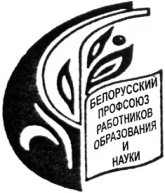 Белорусский профсоюз работников образования и наукиПервичная профсоюзная организация студентов УО «МГПУ им. И.П.Шамякина»ПРЭЗІДЫУМПАСТАНОВА17.12.2015г №11ПРЕЗИДИУМБеларускі прафсаюз работнікаўадукацыі і навукіПярвічная прафсаюзная арганізацыя студэнтаў УА“МДПУ імя.I.П. Шамякіна”Белорусский профсоюз работников образования и наукиПервичная профсоюзная организация студентов УО «МГПУ им. И.П.Шамякина»ПРЭЗІДЫУМПАСТАНОВА17.12.2015г №11ПРЕЗИДИУМ